Stoughton South Elementary School PTO Agenda: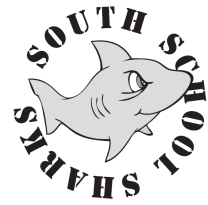 November 2, 2016Approval of October meeting minutesPumpkin Patch update (Laura J)Katie, Meadowbrook Farms will be attending PTO meeting to discuss fundraisingPTO Classroom Rep updateSchool Store 10-6Pumpkin Patch 10-23Dining for Dollars 10-17Halloween Dance 10-28Book Fair 10-25, 10-26 and 10-28.Membership updateCharleston Fund Raiser Spirit Wear (Andrea Farley)Book fair will continue sales on-lineLapels (11-1 / 12-31)School Store 11-3Dining for Dollars 11-7 Daddy’s DairyDining for Dollars 11-21 M&G PizzaClassroom Friendship Book Flyer was distributed President’s Report:  Amy MoruzziVice President’s Report:  Megan CostaTreasurer’s Report:   Tricia Lewis and Andrea FarleyMembership/Cultural Report:  Alyssa ShortSecretary’s Report:  Melanie CovinoFundraising Report:  Liz WorselyMiscellaneous: